			INDIAN INSTITUTE OF TECHNOLOGY INDORE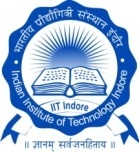 Costing of Sponsored ProjectSignature (Consultant/Faculty                               	 Signature (Dean R&D)Sl.ContentsDetailsDetails1Name of PI                      (Write in Block Letters)2Name of Co. PI ,if any(Write in Block Letters)2Employee Id No & EPABX No.Id No.                                          Internal Phone No.Id No.                                          Internal Phone No.3Project Title4Name of the Agency 5Duration of the  Project6No. of InstallmentsDetails of costing of ProjectDetails of costing of ProjectDetails of costing of ProjectDetails of costing of ProjectParticularsParticularsAmount in (Rs.)1EquipmentEquipment2Salaries (Contains (a) professional charges and (b) honorarium of staff)Salaries (Contains (a) professional charges and (b) honorarium of staff)(a)(b)3ConsumableConsumable4ContingencyContingency5TravelTravel6Data Processing/Fabrication chargesData Processing/Fabrication charges7Stationery/Books & Journal SubscriptionStationery/Books & Journal Subscription8Operational ExpensesOperational Expenses9Total  (A)Total  (A)10Overhead (@ 20% of A)                                                                 (B)Overhead (@ 20% of A)                                                                 (B)11Total Project Cost (A+B)Total Project Cost (A+B)